Akceptujeme objednávku v souladu s ustanovením S 1740 zákona č. 89/2012 Sb. s doplněním podstatně neměnícím podmínky objednávky.Bereme na vědomí a souhlasíme s uveřejněním smlouvy (s hodnotou nad 50 tis Kč) v re istru smluv zřízeném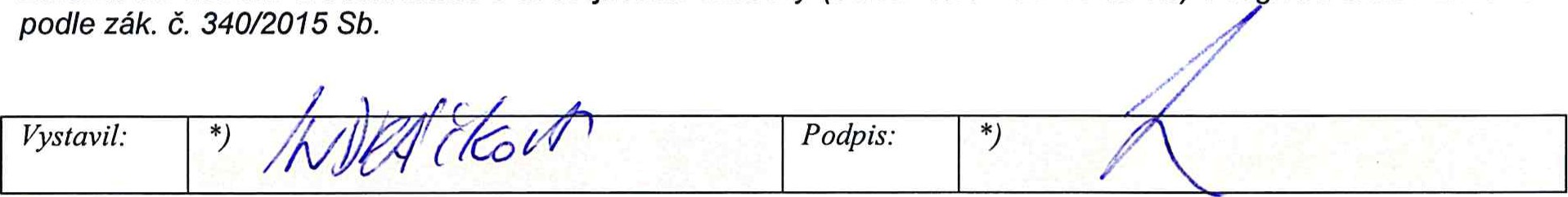 */) Podbarvená pole k povinnému vyplněníStránka l z 1Potvrzení objednávky čísloPotvrzení objednávky čísloPotvrzení objednávky čísloPotvrzení objednávky čísloPotvrzení objednávky čísloPotvrzení objednávky čísloPotvrzení objednávky čísloPotvrzení objednávky čísloPotvrzení objednávky čísloOD1704571OD1704571OD1704571OD1704571OD1704571Platební údaje:Platební údaje:Platební údaje:Platební údaje:Obchodní údaje:Obchodní údaje:Obchodní údaje:Obchodní údaje:Obchodní údaje:Obchodní údaje:Zůsob úhrady:Bankovním převodem na základě daňového dokladuBankovním převodem na základě daňového dokladuBankovním převodem na základě daňového dokladuZpůsob dodání:Způsob dodání:Způsob dodání:Způsob dodání:Splatnost:Do 14 DUZPDo 14 DUZPdnů odSmluvnípokuta za pozdní dodání:Smluvnípokuta za pozdní dodání:Smluvnípokuta za pozdní dodání:Smluvnípokuta za pozdní dodání:Urok z prodlení:S 2 nař. vl. 351/2013 Sb.S 2 nař. vl. 351/2013 Sb.S 2 nař. vl. 351/2013 Sb.Ostatní:Ostatní:Ostatní:Ostatní:Cena:*)Cena:*)bez DPH (Kč)bez DPH (Kč)bez DPH (Kč)sazba DPH c/o)sazba DPH c/o)sazba DPH c/o)DPH (Kč)DPH (Kč)s DPH (Kč)s DPH (Kč)Cena:*)Cena:*)60000,0060000,0060000,0012600,0012600,0072600,0072600,00